RECEPTION HOME LEARNING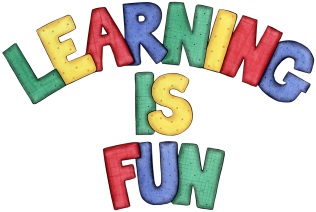 RECEPTION HOME LEARNINGDate Set10.02.2023Date Due20.02.2023MathsPractice ordering the numbers from 1 to 10, and then practice the concept of adding one more.Phonics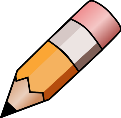 EnglishClick on the link below to practice some soundsDAILY PHONICS PRACTICE Read Write Inc Phonics Set 1 The Shed School - YouTubeCan you identify the five sense and write what can you see, hear, feel, smell and taste?Write a word/ caption using your phonological awareness.Reading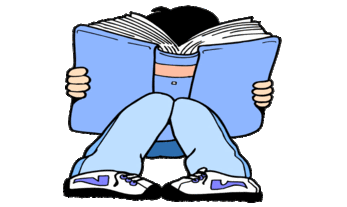 Recommended daily reading time: Nursery 5-10 minutes.Reception 15-20 minutes. 